а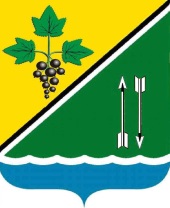 РЕВИЗИОННАЯ КОМИССИЯ КАРГАТСКОГО РАЙОНАНОВОСИБИРСКОЙ ОБЛАСТИЭКСПЕРТНОЕ ЗАКЛЮЧЕНИЕ по результатам внешней проверки годового отчёта об исполнении бюджета муниципального образования Каргатского района за 2019 годг. Каргат								        28 апреля 2020 годаВ соответствие Плану работы Ревизионной комиссии Каргатского района на 2020 год проведена внешняя проверка годового отчёта об исполнении бюджета муниципального образования Каргатского района за 2019 год, а также внешняя проверка бюджетной отчётности главного администратора бюджетных средств.Отчёт об исполнении бюджета муниципального образования Каргатского района за 2019 год с пояснительной запиской, бюджетная отчётность главного администратора бюджетных средств, дополнительные документы и материалы поступили в Ревизионную комиссию в срок, установленный статьёй 264.4 Бюджетного кодекса Российской Федерации (далее – БК РФ), а, именно, 30 марта 2020 года.При подготовке экспертного заключения Ревизионная комиссия использовала результаты контрольных и экспертно-аналитических мероприятий за 2019 год и текущий период 2020 года.Экспертное заключение Ревизионной комиссии по отчёту администрации Каргатского района Новосибирской области об исполнении бюджета муниципального образования Каргатского района за 2019 год подготовлено в соответствие БК РФ, Положению «О бюджетном процессе в Каргатском районе», Уставу Каргатского района и Положению «О Ревизионной комиссии Каргатского района Новосибирской области», иному действующему законодательству.1. Социально-экономическое положение Каргатского районаРевизионная комиссия отмечает, что в 2019 году согласно данных Рейтинга основных показателей социально-экономического развития продолжилась положительная динамика роста районного валового показателя. Такому развитию способствовали опережающие, по сравнению с предыдущим годом, темпы роста объема продукции сельского хозяйства (113,4%), в том числе за счёт увеличения производства зерна (143,2%), производства молока (104,8%), производства мяса (113,3%), увеличения поголовья КРС (103,2%). Также,  за счёт увеличения объема строительных работ (189%), увеличения оборота общественного питания (101,2%), объема платных бытовых услуг (155,7%) и увеличения объема бюджетных инвестиций более чем в 2 раза. Темп роста доходов бюджета составил 126,4%. Среднемесячная заработная плата за 2019 год составляет 28885 руб., что на 77,8% больше показателя 2017 года и на 10,6% больше показателя 2018 года. Вместе с тем, в течение 2017-2019 годов продолжает снижаться численность населения – с 16522 до 15847 человек (- 675 человек за 3 года). Аналогичная ситуация с трудовыми ресурсами – снижение с 8131 до 7590 человек (- 541 человек за 3 года) и с занятыми в экономике, снижение с 5599 до 5230 человек (- 369 человек за 3 года). Существенно к уровню прошлого года сократилось число малых предприятий (47,8%) и численность работающих в них (58,1%). Увеличился уровень официально зарегистрированной безработицы до 2%.Объём собственного производства (промышленного) за 2019 год составляет 187,4 млн. руб., что в действующих ценах на 1% больше показателя 2018 года. Однако индекс физического объёма к 2018 году составил 96,6%. По показателям розничного товарооборота, объёму платных услуг индекс физического объёма также ниже уровня 2018 года. За 2019 год МУП «Каргатское АТП» получена прибыль - в размере  466,0 тыс. руб., МУП «Коммунальный комплекс Каргатского района» закончило финансовый год с убытком в размере 4 437,0 тыс. руб. Рейтинг Каргатского района по основным показателям социально-экономического развития среди муниципальных районов Новосибирской области в 2019 году представлен в таблице № 1. Каргатский район относится к территориям с сельскохозяйственным типом производства, всего 18 районов.Таблица № 12. Организация и осуществление бюджетного процесса в Каргатском районеСоблюдение органами местного самоуправления бюджетного законодательства при составлении проектов бюджетов, утверждении и исполнении бюджетов, составлении и утверждении бюджетной отчетности является одним из условий предоставления межбюджетных трансфертов из областного бюджета.Правовая база бюджетного процесса в Каргатском районеВ ходе внешней проверки установлено, что приняты необходимые для осуществления бюджетного процесса муниципальные правовые акты в соответствие статьям 217, 217.1, 219, 219.1, 221 БК РФ.Органы финансового контроля, финансовые органыВ Каргатском районе действует орган внешнего муниципального финансового контроля – Ревизионная комиссия Каргатского района (решение 28 сессии 2 созыва Совета депутатов Каргатского района Новосибирской области от 20.12.2013 № 358), штат которой включает председателя, аудитора и инспектора.Статьёй 6 БК РФ определено понятие финансового органа муниципального образования – это орган или должностное лицо местной администрации муниципального образования, осуществляющий составление и организацию исполнения местных бюджетов. Функции финансового органа в 2019 году осуществлял заместитель главы администрации Каргатского района Береснев И.М.Ревизионная комиссия отмечает, что квалификация руководителя финансового органа не соответствует требованиям, установленным Постановлением Правительства Российской Федерации от 06.11.2004 № 608 «О квалификационных требованиях, предъявляемых к руководителю финансового органа субъекта Российской Федерации и к руководителю финансового органа местной администрации»:«2. К руководителю финансового органа местной администрации муниципального района, городского округа либо внутригородской территории города федерального значения предъявляются следующие квалификационные требования:а) наличие высшего профессионального образования по направлению подготовки "экономика" или по специальности "экономика и управление", удостоверенного дипломом государственного образца, либо наличие ученых степеней кандидата или доктора экономических наук,так как специальность по диплому – «Товароведение непродовольственных товаров».Бюджетное планированиеТребования по подготовке и порядку принятия документов, на которых основывается составление проекта бюджета, соблюдены. Утверждены:- основные направления бюджетной и налоговой политики Каргатского района Новосибирской области на 2019 год и плановый период 2020 и 2021 годов;- прогноз социально-экономического развития Каргатского района Новосибирской области на 2019 год и плановый период 2020 и 2021 годов.Решение о бюджетеРешение «О бюджете муниципального образования Каргатского района на 2019 год и плановый период 2020 и 2021 годов» утверждено 28 сессией третьего созыва Совета депутатов Каргатского района Новосибирской области 25.12.2018 № 206 до начала финансового года.Изменения в него вносились 8 раз (последняя редакция от 25.12.2019 № 267). Решения о внесении изменений в бюджет соответствуют бюджетному законодательству.Организация исполнения бюджетаГлавными распорядителем бюджетных средств (далее – ГРБС) являются:- Ревизионная комиссия Каргатского района (код ГРБС – 288);- Совет депутатов Каргатского района (код ГРБС – 289);- администрация Каргатского района (код ГРБС – 290).Согласно отчёту формы 0503161 «Сведения о количестве подведомственных участников бюджетного процесса, учреждений и  государственных (муниципальных) унитарных предприятий» на 01.01.2020 в ведении муниципального района находится 38 казённых учреждений, 3 органа власти, а также 2 муниципальных унитарных предприятия.Система исполнения бюджета в целом соответствует законодательству. В соответствии с требованиями БК РФ и Положения «О бюджетном процессе в Каргатском районе», администрация района своевременно направляет бюджетные росписи, уведомления о бюджетных ассигнованиях, лимиты бюджетных обязательств получателям средств местного бюджета.Представленные показатели сводной бюджетной росписи расходов бюджета Каргатского района на 2019 год соответствуют утверждённым плановым показателям бюджета района.Долговая политикаСогласно отчёту, доходы местного бюджета за 2019 год исполнены в объёме 1 055 865,0 тыс. руб., расходы – 1 069 463,0 тыс. руб., дефицит бюджета составляет 13 597,9 тыс. руб.При утверждении бюджета на 2019 год дефицит составил 5 522,5 тыс. руб. В течение года при утверждении изменений в бюджет дефицит бюджета не превышал 10% утверждённого общего годового объёма доходов бюджета без учёта утверждённого объёма безвозмездных поступлений, что соответствует абзацу 1  пункта 3 статьи 92.1 БК РФ.Муниципальный долг по состоянию на 01.01.2020 отсутствует.В 2019 году администрацией Каргатского района муниципальные гарантии не планировались и не предоставлялись.Закупки для муниципальных нуждРеализуется конкурсный механизм закупки товаров, работ и услуг для муниципальных нужд района. Администрация Каргатского района является органом, уполномоченным на осуществление функций в рамках Федерального закона от 05.04.2013 № 44-ФЗ «О контрактной системе в сфере закупок товаров, работ, услуг для обеспечения государственных и муниципальных нужд».В соответствие пункту 3 статьи 2 Федерального закона от 05.04.2013 № 44-ФЗ администрацией приняты необходимые нормативные акты, регулирующие отношения, указанные в части 1 статьи 1 настоящего Федерального закона.Администрацией Каргатского района ведётся реестр закупок, осуществлённых без заключения муниципальных контрактов. При анализе реестра закупок не выявлено нарушений статьи 73 БК РФ.Бюджетная отчетностьАдминистрацией района бухгалтерский учёт ведётся согласно инструкции по бюджетному учёту, утверждённой Приказом МФ РФ № 162н от 06.12.2010, инструкции, утверждённой Приказом МФ РФ № 157н от 01.12.2010.Годовая бюджетная отчётность за 2019 год сформирована в соответствие Инструкции о порядке составления и представления годовой, квартальной и месячной бюджетной отчётности, утверждённой Приказом МФ РФ от 28.12.2010 № 191н. Представлены все основные формы отчётности, по непредставленным формам имеется объяснение: отсутствие числовых значений по формам 0503172, 0503178, 0503296.Муниципальное имуществоВ соответствие пункту 12 статьи 29 Положения о бюджетном процессе одновременно с годовым отчётом об исполнении районного бюджета получена информация по изменению реестра муниципальной собственности Каргатского района на 01.01.2020 с пояснительной запиской. Ревизионная комиссия провела анализ представленной годовой отчётности и данных Реестра муниципального имущества Каргатского района (по балансовой стоимости и амортизации муниципального имущества). Информация указана в таблицах № 2-3.Балансовая стоимость муниципального имущества(балансовая стоимость в рублях)Таблица № 2Справочно: 398 181 772,60 - 398 023 372,60 = 158 400,001. Балансовая стоимость муниципального имущества по состоянию на 01.01.2020 по отчётности муниципальных учреждений и МУПов соответствует данным Реестра и составляет 1 751 360 886,62 руб. (таблица №2).2. Балансовая стоимость муниципального имущества учреждений по состоянию на 01.01.2019  по отчётности больше балансовой стоимости имущества, указанной в Реестре, на 158 400 руб. Причина – МКУ ДО Каргатская ДЮСШ «Атлант» в 2018 году было неверно отражено в учете (на забалансовом счете) резиновое покрытие. В октябре 2019 года объект оприходован на баланс как основное средство. Данное несоответствие отражено в отчетности учреждений по ф.0503173 (ошибки прошлых лет, событие после отчетной даты). Амортизация муниципального имущества(износ, стоимость в рублях)Таблица № 3Справочно: 12 031 985,30 - 11 675 218,56 = 356 766,74Размер начисленной амортизации муниципального имущества в Реестре на 01.01.2020 соответствует размеру начисленной амортизации по отчетности учреждений и унитарных предприятий и составляет  424 305 487,04 руб. (таблица №3).Реестр муниципального имущества районаНа 01.01.2020 между Реестром и отчетностью учреждений, муниципальных унитарных предприятий по балансовой стоимости, амортизации муниципального имущества расхождений не установлено. Балансовая стоимость муниципального имущества района на начало 2020 года составляет 1 751 360 886,62 руб., амортизация – 424 305 487,04 руб., остаточная стоимость имущества –  1 327 055 399,58 руб.Замечания Ревизионной комиссии, выявленные по результатам внешней проверки (выборочной проверки) за 2018 год, по ведению Реестра муниципального имущества администрацией Каргатского района приняты к сведению и устранены.Состояние дебиторской и кредиторской задолженности по бюджетным обязательствамПо состоянию на 01.01.2020 объём дебиторской задолженности составил 907969,53  руб. (без учёта расчёта по доходам), что соответствует данным формы 0503120 «Баланс исполнения бюджета». По отношению к 2018 году объём дебиторской задолженности увеличился на 645 267,10 руб. или в 3,5 раза. Просроченной дебиторской задолженности нет. Основная составляющая дебиторской задолженности – расчёты по выданным авансам за услуги, работы (744,0 тыс. руб.).Ревизионная комиссия отмечает, что на начало и конец 2019 года имеется дебиторская задолженность по счету 0702 8800007020 244 120626000 в сумме 39 501,62 руб.По состоянию на 01.01.2020 объём кредиторской задолженности составил 7891424,47  руб. (без учёта расчёта по доходам), что соответствует данным формы 0503120 «Баланс исполнения бюджета». По отношению к 2018 году объём кредиторской задолженности  увеличился на 6294908,85 руб. или в 4,9 раза. Просроченной кредиторской задолженности нет. Основная составляющая кредиторской задолженности – это оплата за выполненные работы, оказанные услуги (7458,5 тыс. руб.).Ревизионная комиссия отмечает, что на начало и конец 2019 года имеется кредиторская задолженность по счету 0701 8800007010 852 130305000 в сумме 525,00 руб.3. Анализ исполнения доходной части бюджета Каргатского района за 2019 годИсполнение местного бюджета по доходам за 2019 год составляет 1 055 865,0 тыс. руб. или 97,2% к уточнённому плану. Невыполнение к уточнённым плановым назначениям составляет 29 964,0 тыс. руб. или 2,8%. По отношению к 2018 году исполнение бюджета по доходам увеличилось на 210 296,2 тыс. руб. или на 24,9%.Налоговые и неналоговые доходы составляют 102059,5 тыс. руб. или 108,5% к утверждённому плану и 102,2% к уточнённому плану. В сравнении с 2018 годом объём поступления  налоговых и неналоговых доходов в местный бюджет увеличился на 6 898,6 тыс. руб. или на 7,2%. Ревизионная комиссия отмечает, что в 2019 году доля налоговых и неналоговых доходов в общем объёме доходов районного бюджета составила 9,7%, в 2018 году – 11,3%.Безвозмездные поступления составляют 953 805,6 тыс. руб. или 109,5% к утверждённому плану и 96,7% к уточнённому плану. В сравнении с 2018 годом объём безвозмездных поступлений в местный бюджет увеличился на 203 397,6 тыс. руб. или на 27,1%.Общий анализ исполнения доходной части бюджета Каргатского района за 2019 год представлен в приложениях №№ 1,2,4 к данному Экспертному заключению.Налоговые доходыВ бюджет Каргатского района в 2019 году поступили налоговые доходы в объёме 77889,8 тыс. руб. или 101,8% к уточнённому плану. В сравнении с предыдущим периодом поступления увеличились на 6 795,0 тыс. руб. или на 9,6%. В общей структуре доходов налоговые доходы составляют 7,4%.В состав налоговых доходов вошли такие налоги, как:- налог на доходы физических лиц, доля которого в общей сумме поступлений налоговых доходов составила 84,8%; - налоги на совокупный доход, с долей 12,9%.Налог на доходы физических лиц (НДФЛ) составляет 66 047,3 тыс. руб. или 102,1% к уточнённому плану. В общей структуре доходов бюджета поступления от НДФЛ составили 6,3%. Доля НДФЛ в общей сумме налоговых доходов составляет 84,8%. По сравнению с 2018 годом поступления НДФЛ увеличились на 4,3%.Налог, взимаемый в связи с применением упрощенной системы налогообложения составляет 4 357,2 тыс. руб. или 100,0% к уточнённому плану. Доля налога в общей сумме поступлений налоговых доходов составляет 5,6%.Единый налог на вмененный доход для отдельных видов деятельности (ЕНВД) составляет 5 078,1 тыс. руб. или 100,0% к уточнённому плану и 97,0% к факту 2018 года. Доля ЕНВД в общей сумме поступлений налоговых доходов составляет 6,5%. Единый сельскохозяйственный налог (ЕСХН) составляет 419,5 тыс. руб. или 99,8% к уточнённому плану и 47,2% к факту 2018 года. В общей сумме поступлений налоговых доходов поступления от ЕСХН составляют 0,5%.Государственная пошлина составляет 1546,8 тыс. руб. или 100,0% к уточнённому плану и 115,5% к факту 2018 года. В общей сумме поступлений налоговых доходов поступления государственной пошлины составляют 2,0%.Неналоговые доходыНеналоговые доходы бюджета Каргатского района за 2019 год составляют 24 169,6 тыс. руб. или 103,6% к уточнённому плану и 100,4% к факту 2018 года. Поступления от неналоговых доходов в сравнении с 2018 годом увеличились на 103,5 тыс. руб. В общей структуре доходов неналоговые доходы составляют 2,3%. В состав неналоговых доходов вошли:	1) доходы, получаемые в виде арендной платы за земельные участки, государственная собственность на которые не разграничена, а также средства от продажи права на заключение договоров аренды указанных земельных участков.Поступило 2577,3 тыс. руб. или 124,4% к уточнённому плану и 156,0% к факту 2018 года. Ревизионная комиссия отмечает следующее: - арендная плата за земельные участки, расположенные в границах сельских поселений составила 1 238,5 тыс. руб. при плане 1 040,5 тыс. руб. (исполнение – 119,0%);- арендная плата за земельные участки, расположенные в границах городских поселений составила 1 338,7 тыс. руб. при плане 1 032,0 тыс. руб. (исполнение – 129,7%).2) доходы от сдачи в аренду имущества, находящегося в оперативном управлении органов управления муниципальных районов и созданных ими учреждений (за исключением имущества муниципальных бюджетных и автономных учреждений), Поступило 1437,5 тыс. руб. или 101,0% к уточнённому плану и 103,1% к факту 2018 года.3) согласно предоставленной информации муниципальный жилищный фонд Каргатского района (служебное и специализированное жильё) составляет 2,55 тыс. м2. Плата за найм муниципальных жилых помещений установлена решением Совета депутатов Каргатского района от 27.04.2012 № 242. В 2019 году поступило в бюджет 89,0 тыс. руб. или 101,6% к уточнённому плану и 150,1% к факту 2018 года.4) плата за негативное воздействие на окружающую среду.Поступило 729,8 тыс. руб. или 204,4% к уточнённому плану и 368,2% к факту 2018 года.5) прочие доходы от оказания платных услуг (работ) получателями средств бюджетов муниципальных районов.Поступило 14 521,4 тыс. руб. или 100,9% к уточнённому плану и 109,4% к факту 2018 года.6) доходы, поступающие в порядке возмещения расходов, понесённых в связи с эксплуатацией имущества муниципальных районов.Поступило 1 698,0 тыс. руб. или 90,3% к уточнённому плану и 127,2% к факту 2018 года. Неисполнение плановых назначений, согласно пояснительной записке, связано с возмещением затрат по электроэнергии не в полном объёме (176,8 тыс. руб.) ООО «Митра Строй» при строительстве крытого хоккейного корта на территории школы № 2 им. Горького в городе Каргате.7) доходы от продажи земельных участков, государственная собственность на которые не разграничена и которые расположены в границах поселений.Поступило 544,7 тыс. руб. или 100,0% к уточнённому плану и 151,5% к факту 2018 года.8) штрафы, санкции, возмещение ущерба.Поступило 2118,6 тыс. руб. или 100,0% к уточнённому плану и 86,7% к факту 2018 года.9) согласно данным формы 0710002 «Отчёт о финансовых результатах» МУП «Каргатское АТП» получило в 2018 году чистую прибыль в сумме 2222 тыс. руб. Согласно пункту 34 решения «О бюджете муниципального образования Каргатского района на 2018 год и плановый период 2019 и 2020 годов» от 21.12.2017 № 156 МУП «Каргатское АТП» необходимо перечислить в районный бюджет 10% прибыли, оставшейся после уплаты налогов и иных обязательных платежей. В 2019 году в бюджет поступило 222,2 тыс. руб.Безвозмездные поступленияБезвозмездные поступления в бюджет Каргатского района в 2019 году исполнены в объёме 953 805,6 тыс. руб. или на 96,7% к уточнённому плану. Каргатский район продолжает оставаться районом с высоким уровнем безвозмездных поступлений, удельный вес безвозмездных поступлений в общем объёме доходов составил 90,3%. В сравнении с 2018 годом данный вид поступлений увеличился на 203 397,6 тыс. руб. или на 27,1%. Дотации. В доход бюджета поступает дотация бюджетам муниципальных районов на выравнивание бюджетной обеспеченности. Исполнение составляет 74 487,3 тыс. руб. или 100% к плану. По отношению к предыдущему периоду объём дотаций увеличился на 6 842,8 тыс. руб. или на 10,1%. Субсидии. Исполнение составляет 539 242,5 тыс. руб. или 98,3% к уточнённому плану. В сравнении с 2018 годом объём субсидий увеличился на 158 379,9 тыс. руб. или на 41,6%. Субвенции. Исполнение составляет 328 907,1 тыс. руб. или 96,4% к уточнённому плану. В сравнении с 2018 годом объём субвенций увеличился на 17 550,1 тыс. руб. или на 5,6%. Иные межбюджетные трансферты. Исполнение составляет 3 464,9 тыс. руб. или 100,0% к уточнённому плану. В сравнении с 2018 годом объём иных межбюджетных трансфертов снизился на 2 139,0 тыс. руб. или на 38,2%.4. Анализ исполнения расходов бюджета Каргатского района за 2019 год Расходы районного бюджета 2019 года исполнены в объёме 1 069 463,0 тыс. руб. или 91,9% к уточнённому плану. По отношению к 2018 году расходы бюджета увеличились на 235 897,2 тыс. руб. или на 28,3%.Плановые показатели бюджетных назначений в течение 2019 года уточнялись решениями о внесении изменений в решение 28 сессии Совета депутатов Каргатского района от 25.12.2018 № 206 «О бюджете муниципального образования Каргатского района на 2019 год и плановый период 2020 и 2021 годов» 8 раз. По отношению к первоначальным плановым назначениям, утверждённым решением от 25.12.2018 № 206, в объёме 970 930,1 тыс. руб., уточнённый плановый показатель расходной части бюджета увеличен на 193 147,5 тыс. руб. или на 19,9% и составил 1 164 077,6 тыс. руб.По данным годового отчёта об исполнении бюджета за 2019 год превышения плана по разделам и подразделам, целевым статьям и видам расходов нет. По 10 из 11 разделов плановые назначения исполнены не в полном объёме.Общий объём неисполнения в 2019 году по всем разделам составил 94 614,6 тыс. руб. (2018 год – 94 507,7 тыс. руб.), в том числе за счёт средств областного бюджета – 64 809,3 тыс. руб. (2018 год – 79 299,2 тыс. руб.), за счёт средств местного бюджета – 29 805,3 тыс. руб. (2018 год – 15 208,6 тыс. руб.), в частности: выплаты персоналу – 22 061,9 тыс. руб.  (2018 год – 15 487,0 тыс. руб.), закупка товаров, работ и услуг – 35 285,1 тыс. руб. (2018 год – 28 884,3 тыс. руб.), капвложения в объекты муниципальной собственности – 30 841,7 тыс. руб. (2018 год – 41 285,6 тыс. руб.). Объём неисполнения в 2019 году за счёт средств местного бюджета составил 29 805,3 тыс. руб., в том числе: выплаты персоналу (9 029,4 тыс. руб.), закупка товаров, работ и услуг (19 182,0 тыс. руб.), уплата налогов, сборов и иных платежей (1 383,5 тыс. руб.).Ревизионная комиссия отмечает следующее:1) при общем объёме неисполненных расходных обязательств (94614616,59 руб.) остаток средств на счёте бюджета в органе Федерального казначейства по состоянию на 31.12.2019 составил 74064364,49 руб., то есть в бюджете Каргатского района было достаточно средств для более качественного исполнения расходных обязательств в 2019 году;2) два года подряд общий объём неисполнения практически не изменился и составил около 94,5 млн. руб.Общий анализ исполнения расходной части бюджета Каргатского района за 2019 год представлен в приложениях №№ 1,3,4 к данному Экспертному заключению.01 00 «Общегосударственные вопросы» Расходы исполнены в объёме 80 847,7 тыс. руб. или 98,2% к уточнённому плану. В общей структуре расходов районного бюджета расходы на общегосударственные вопросы составляют 7,6%, в 2018 году их доля составляла 9,0%. По отношению 2018 году расходы по данному разделу увеличились на 5 939,0 тыс. руб. или на 7,9%. По подразделу 0102 «Функционирование высшего должностного лица субъекта Российской Федерации и муниципального образования» расходы исполнены в объёме 2 035,9 тыс. руб. или 100%. По отношению 2018 году расходы по данному подразделу увеличились на 98,8 тыс. руб. или на 5,1%.По подразделу 0103 «Функционирование законодательных (представительных) органов государственной власти и представительных органов муниципальных образований» расходы исполнены в объёме 3 346,3 тыс. руб. или 98,9%. По отношению 2018 году расходы по данному подразделу увеличились на 264,2 тыс. руб. или на 8,6%.По подразделу 0104 «Функционирование Правительства Российской Федерации, высших исполнительных органов государственной власти субъектов Российской Федерации, местных администраций» расходы исполнены в объёме 36 272,8 тыс. руб. или 99,7%. По отношению 2018 году расходы по данному подразделу увеличились на 798,7 тыс. руб. или на 2,3%.По подразделу 0106 «Обеспечение деятельности финансовых, налоговых и таможенных органов и органов финансового (финансово-бюджетного) надзора» расходы исполнены в объёме 2 396,1 тыс. руб. или 99,6%. По отношению 2018 году расходы по данному подразделу увеличились на 1,2 тыс. руб. или на 0,1%.По подразделу 0107 «Обеспечение проведения выборов, референдумов» расходы исполнены в объёме 295,6 тыс. руб. или 89,0%. В 2018 году расходы по данному подразделу не производились.По подразделу 0113 «Другие общегосударственные вопросы» расходы исполнены в объёме 36501,0 тыс. руб. или 96,7%. По отношению 2018 году расходы по данному подразделу увеличились на 4 693,4 тыс. руб. или 14,8%. Основной объём расходов по данному подразделу приходится на содержание МКУ «Центр обеспечения Каргатского района» – 24 194,1 тыс. руб.В ходе внешней проверки проанализировано соблюдение нормативов формирования расходов на оплату труда выборных должностных лиц местного самоуправления, осуществляющих свои полномочия на постоянной основе, содержание органов местного самоуправления, установленных постановлением Правительства Новосибирской области от 30.01.2017 № 20-п. Информация представлена в таблице № 5.Таблица № 5*) Для расчёта норматива использована численность населения Каргатского района на 01.01.2018 – 16198 человека (по информации органа статистики), а также стимулирующий коэффициент 0,025 согласно постановлению Правительства Новосибирской области от 30.01.2017 № 20-п.Ревизионная комиссия отмечает, что согласно постановлению Правительства Новосибирской области от 30.01.2017 № 20-п в расчёт нормативов не включаются следующие расходы: 1) на содержание главы района в сумме 71,8 тыс. руб., в том числе:- выплаты, связанные с государственной тайной – 71,8 тыс. руб.; 2) на содержание органов местного самоуправления в сумме 677,9 тыс. руб., в том числе:- передача полномочий по решению вопросов местного значения органами местного самоуправления поселений Каргатского района – 677,9 тыс. руб.Следовательно, соблюдаются нормативы, установленные постановлением Правительства Новосибирской области от 30.01.2017 № 20-п, тем самым выполняется  пункт 2 статьи 136 БК РФ.02 00 «Национальная оборона»Расходы исполнены в объёме 1 246,7 тыс. руб. или 97,7% к уточнённому плану. В общей структуре расходов районного бюджета расходы на национальную оборону незначительны. По отношению 2018 году расходы данного раздела бюджета увеличились на 336,7 тыс. руб. или на 37,0%. Расходование средств проводилось по подразделам 0203 «Мобилизационная и вневойсковая подготовка» и 0204 «Мобилизационная подготовка экономики».03 00 «Национальная безопасность и правоохранительная деятельность»Расходы исполнены в объёме 6954,8 тыс. руб. или 98,9% к уточнённому плану. В общей структуре расходов районного бюджета расходы на национальную безопасность и правоохранительную деятельность незначительны. По отношению к 2018 году расходы по данному разделу увеличились на 2 027,3 тыс. руб. или на 41,1%. Расходование средств проводилось по подразделам 0309 «Защита населения и территории от чрезвычайных ситуаций природного и техногенного характера, гражданская оборона» и 0310 «Мобилизационная подготовка экономики».Основной объём расходов по подразделу 0309 приходится на содержание МКУ «ЕДДС-112, ГО и ЧС» – 4 297,9 тыс. руб.04 00 «Национальная экономика»	Расходы исполнены в объёме 54 693,9 тыс. руб. или 95,8% к уточнённому плану. В общей структуре расходов районного бюджета расходы на национальную экономику составляют 5,1%, в 2018 году их доля составляла 3,9%. По отношению к предыдущему периоду расходы данного раздела увеличились на 22 449,7 тыс. руб. или на 69,6%.По подразделу 0401 «Общеэкономические вопросы» расходы исполнены в объёме 1470,0 тыс. руб. или 100,0%. По данному подразделу финансировались расходы в рамках муниципальной программы «Содействие занятости населения Каргатского района Новосибирской области на 2019-2024 годы».По подразделу 0405 «Сельское хозяйство и рыболовство» расходы исполнены в объёме 707,3 тыс. руб. или 99,8%. По данному подразделу финансировались расходы в рамках муниципальной программы «Развитие сельского хозяйства и регулирование рынков сельскохозяйственной продукции, сырья и продовольствия в Каргатском районе Новосибирской области на 2013-2020 годы».По подразделу 0408 «Транспорт» расходы исполнены в объёме 5 206,8 тыс. руб. или 98,8%. По данному подразделу финансировались, в том числе, расходы на приобретение двух автобусов ПАЗ на сумму 3 900 тыс. руб.По подразделу 0409 «Дорожное хозяйство (дорожные фонды)» расходы исполнены в объёме 38 461,9 тыс. руб. или 99,8%. По данному подразделу финансировались, в том числе,  расходы на содержание автомобильных дорог местного значения (1029,6 тыс. руб.) и расходы, осуществляемые за счёт средств муниципального дорожного фонда на предоставление межбюджетных трансфертов бюджетам поселений (37 189,2 тыс. руб.).Ревизионная комиссия проанализировала выполнение пункта 5 статьи 179.4 БК РФ:«Объем бюджетных ассигнований муниципального дорожного фонда утверждается решением о местном бюджете на очередной финансовый год (очередной финансовый год и плановый период) в размере не менее прогнозируемого объема доходов бюджета муниципального образования, установленных решением представительного органа муниципального образования, указанным в абзаце первом настоящего пункта, от:акцизов на автомобильный бензин, прямогонный бензин, дизельное топливо, моторные масла для дизельных и (или) карбюраторных (инжекторных) двигателей, производимые на территории Российской Федерации, подлежащих зачислению в местный бюджет;иных поступлений в местный бюджет, утвержденных решением представительного органа муниципального образования, предусматривающим создание муниципального дорожного фонда».А, именно, расходы по подразделу 0409 «Дорожное хозяйство (дорожные фонды)» – 38461,9 тыс. руб. на 251,2 тыс. руб. выше прогнозируемого объёма акцизов (256,6 тыс. руб.) и субсидии на осуществление дорожной деятельности в отношении автомобильных дорог общего пользования (37 954,1 тыс. руб.). Следовательно, соблюдаются требования пункта 5 статьи 179.4 БК РФ.По подразделу 0412 «Другие вопросы в области национальной экономики» расходы исполнены в объёме 2 532,1 тыс. руб. или 53,3%. По данному подразделу финансировались расходы на оплату проектных работ и расходы в рамках муниципальной программы «Развитие и поддержка субъектов малого и среднего предпринимательства Каргатского района Новосибирской области на 2019-2024 годы».Согласно пояснительной записке неисполнение в объёме 2 219,4 тыс. руб. объясняется неосвоением лимитов на проектирование по объекту «Плавательный бассейн» (1626,1 тыс. руб.) и неиспользованием средств местного и областного бюджетов в сумме 593,4 тыс. руб. на поддержку малого и среднего предпринимательства в связи с несоответствием заявителей установленным требованиям.05 00 «Жилищно-коммунальное хозяйство»Расходы исполнены в объёме 117 131,6 тыс. руб. или 93,3% к уточнённому плану. В общей структуре расходов районного бюджета расходы на жилищно-коммунальное хозяйство составляют 11,0%, в 2018 году их доля составляла 11,5%. По отношению к предыдущему периоду расходы данного раздела увеличились на 21 480,6 тыс. руб. или на 22,5%.По подразделу 0501 «Жилищное хозяйство» расходы исполнены в объёме 17 994,2 тыс. руб. или 99,2%. По данному подразделу финансировались расходы на приобретение жилья детям-сиротам и детям, оставшимся без попечения родителей (15 квартир).По подразделу 0502 «Коммунальное хозяйство» расходы исполнены в объёме 88 162,3 тыс. руб. или 91,4%. По данному подразделу финансировались, в том числе, следующие расходы:- газификация – 19 298,6 тыс. руб.;- погашение задолженности за топливно-энергетические ресурсы – 34 231,0 тыс. руб. (2018 год – 39 447,9 тыс. руб., снижение на 13,2%);- субсидия МУП «Коммунальный комплекс Каргатского района» – 9 603,5 тыс. руб. (2018 год – 14 628,5 тыс. руб., снижение на 34,4%);- строительство водозаборных скважин – 12 189,4 тыс. руб.;- передача межбюджетных трансфертов бюджету г. Каргата для приобретения коммунальной техники и оборудования – 8 781,8 тыс. руб.По подразделу 0503 «Благоустройство» расходы исполнены в объёме 10 975,1 тыс. руб. или 100,0%. По данному подразделу финансировались расходы по предоставлению межбюджетных трансфертов городу Каргату на формирование комфортной городской среды.Ревизионная комиссия отмечает, что в результате проверки указанных расходов, произведённых в 2018 году, все расходы в сумме 9 297,0 тыс. руб. признаны неэффективными, а 227,2 тыс. руб. – нецелевыми. На 2020 год запланирована проверка расходов (10 975,1 тыс. руб.), произведённых в 2019 году.Общий объём неисполнения по разделу «Жилищно-коммунальное хозяйство» составил 8 422,6 тыс. руб. (2018 год – 17306,0 тыс. руб.), в том числе за счёт средств областного бюджета – 8 332,3 тыс. руб. (2018 год – 15 362,1 тыс. руб.), за счёт средств местного бюджета – 90,3 тыс. руб. (2018 год – 1 943,9 тыс. руб.), в частности: капвложения в объекты муниципальной собственности (7 532,8 тыс. руб.), субсидии (854,6 тыс. руб.).06 00 «Охрана окружающей среды» Расходы исполнены в объёме 301,0 тыс. руб. или 85,5% к уточнённому плану. В общей структуре расходов районного бюджета расходы на охрану окружающей среды незначительны. По данному подразделу финансировались расходы в рамках муниципальной программы «Охрана окружающей среды Каргатского района Новосибирской области на 2019-2024 годы». По отношению к предыдущему периоду расходы данного раздела снизились на 221,3 тыс. руб. или в 42,4%.07 00 «Образование»  Расходы исполнены в объёме 570 497,7 тыс. руб. или 92,8% к уточнённому плану. В общей структуре расходов бюджета района расходы на образование занимают наибольший удельный вес – 53,3%, в 2018 году их доля составляла 48,1%. В сравнении с предыдущим годом расходы по данному разделу увеличились на 169 861,4 тыс. руб. или на 42,4%.Исполнение бюджетных назначений по всем подразделам составило:- подраздел 07 01 «Дошкольное образование» – 92,9%;- подраздел 07 02 «Общее образование» исполнение – 95,2%;- подраздел 07 03 «Дополнительное образование детей» исполнение – 94,1%;- подраздел 07 07 «Молодежная политика и оздоровление детей» – 100,0%;- подраздел 07 09 «Другие вопросы в области образования» – 41,0%.Общий объём неисполнения по разделу «Образование» составил 44 505,8 тыс. руб. (2018 год – 23 148,2 тыс. руб.), в том числе за счёт средств областного бюджета – 26 645,7 тыс. руб. (2018 год – 17 262,2 тыс. руб.), за счёт местного бюджета – 17 860,2 тыс. руб. (2018 год – 5 886,1 тыс. руб.), в частности: выплаты персоналу – 19 122,8 тыс. руб. (2018 год – 12 732,2 тыс. руб.), закупка товаров, работ и услуг – 24 376,8  тыс. руб. (2018 год – 10 400,5  тыс. руб.).Объём неисполнения за счёт средств местного бюджета составил 17 860,2 тыс. руб., в том числе: выплаты персоналу (6 835,3 тыс. руб.), закупка товаров, работ и услуг (10 042,0 тыс. руб.), уплата налогов, сборов и иных платежей (965,9 тыс. руб.).08 00 «Культура, кинематография»Расходы исполнены в объёме 44 306,1 тыс. руб. или 86,5% к уточнённому плану. В общей структуре расходов районного бюджета расходы на культуру составляют 4,1%, в 2018 году их доля составляла 4,7%. В сравнении с предыдущим годом расходы по данному разделу увеличились на 5 384,1 тыс. руб. или на 13,8%.По данному разделу финансировались расходы на содержание 4 казённых учреждений 37 367,9 тыс. руб. (2018 год – 33 620,9 тыс. руб., увеличение на 11,1%), а также мероприятия муниципальной и государственной программ в области культуры.Общий объём неисполнения по разделу «Культура, кинематография» составил 6 900,3 тыс. руб. (2018 год – 6 995,4 тыс. руб.), в том числе за счёт средств областного бюджета – 4 696,5 тыс. руб. (2018 год – 4 803,1 тыс. руб.), за счёт местного бюджета – 2 203,8 тыс. руб. (2018 год – 2 192,3 тыс. руб.), в частности: выплаты персоналу – 1470,0 тыс. руб. (2018 год – 1979,6 тыс. руб.), закупка товаров, работ и услуг – 2 604,3  тыс. руб. (2018 год – 5 006,0 тыс. руб.), межбюджетные трансферты – 2 766,9 тыс. руб.Объём неисполнения за счёт средств местного бюджета составил 2 203,8 тыс. руб., в том числе: выплаты персоналу (922,6 тыс. руб.), закупка товаров, работ и услуг (1 222,1 тыс. руб.).10 00 «Социальная политика» Расходы исполнены в объёме 74 172,7 тыс. руб. или 97,6% к уточнённому плану. В общей структуре расходов районного бюджета расходы по социальной политике составляют 6,9%, в 2018 году их доля составляла 8,9%. В сравнении с предыдущим годом расходы по данному разделу увеличились на 366,6 тыс. руб. или на 0,5%.По подразделу 1001 «Пенсионное обеспечение» расходы исполнены в объёме 1 529,5 тыс. руб. или 97,5%. По данному подразделу финансировались расходы на выплату доплаты к пенсиям муниципальных служащих. Согласно пояснительной записке выплата осуществлялась 20 получателям. В сравнении с предыдущим годом расходы по данному подразделу увеличились на 366,9 тыс. руб. или на 31,6%.По подразделу 1002 «Социальное обслуживание населения» расходы исполнены в объёме 34754,9 тыс. руб. или 98,1%. По данному подразделу осуществлялось финансирование МКУ «КЦСОН Каргатского района». В сравнении с предыдущим годом расходы по данному подразделу увеличились на 3 025,8 тыс. руб. или на 9,5%.По подразделу 1003 «Социальное обеспечение населения» расходы исполнены в объёме 4659,1 тыс. руб. или 99,9%. По данному подразделу финансировались расходы по приобретению жилья, а также расходы на мероприятия муниципальной программы «Социальная поддержка некоммерческих организаций, социально-незащищенных жителей Каргатского района Новосибирской области на 2019-2024 годы». В сравнении с предыдущим годом расходы по данному подразделу снизились на 927,5 тыс. руб. или на 16,6%.По подразделу 1004 «Охрана семьи и детства» расходы исполнены в объёме 32 756,2 тыс. руб. или 96,9%. По данному подразделу финансировались расходы на содержание ребёнка в семье опекуна и приёмной семье, а также на вознаграждение приёмным родителям. В сравнении с предыдущим годом расходы по данному подразделу снизились на 1775,4 тыс. руб. или на 5,1%.По подразделу 1006 «Другие вопросы в области социальной политики» расходы исполнены в объёме 473,0 тыс. руб. или 85,5%. По данному подразделу финансировались расходы на мероприятия муниципальной программы «Социальная поддержка некоммерческих организаций, социально-незащищенных жителей Каргатского района Новосибирской области на 2019-2024 годы». В сравнении с предыдущим годом расходы по данному подразделу снизились на 323,2 тыс. руб. или на 40,6%.11 00 «Физическая культура и спорт»Расходы исполнены в объёме 14 348,1 тыс. руб. или 33,1% к уточнённому плану. В общей структуре расходов районного бюджета расходы на физическую культуру и спорт незначительны. В сравнении с предыдущим годом расходы по данному разделу увеличились на 12 726,8 тыс. руб. или в 8,8 раза.Неисполнение в объёме 28 961,5 тыс. руб. согласно пояснительной записке связано, в том числе, с нарушением подрядчиком сроков исполнения этапов муниципального контракта на строительство объекта объекту «Универсальный крытый хоккейный корт на территории МКОУ Каргатская средняя школа № 2 им. Горького».14 00 «Межбюджетные трансферты»Расходы исполнены в объёме 104 962,7 тыс. руб. или 100,0% к уточнённому плану. В общей структуре расходов районного бюджета расходы данного раздела составляют 9,8%, в 2018 году их доля составляла 13,1%. В сравнении с предыдущим годом расходы по данному разделу снизились на 4 453,7 тыс. руб. или на 4,1%.По подразделу 1401 «Дотации на выравнивание бюджетной обеспеченности субъектов Российской Федерации и муниципальных образований» расходы исполнены в объёме 31 945,2 тыс. руб. или 100%. По данному подразделу были перечислены дотации бюджетам поселений.По подразделу 1403 «Прочие межбюджетные трансферты общего характера» расходы исполнены в объёме 73 017,5 тыс. руб. или 100,0%. По данному подразделу были переданы межбюджетные трансферты бюджетам поселений, в том числе, за счёт средств областного бюджета (70 937,5 тыс. руб.).5. Целевые программыМуниципальные программыМуниципальные программы разработаны и реализуются на основании постановления администрации Каргатского района от 31.03.2017 № 150 «О порядке разработки, утверждения и реализации муниципальных программ Каргатского района Новосибирской области».Решением 21 сессии Совета депутатов Каргатского района от 25.12.2018 № 206 «О бюджете муниципального образования Каргатского района на 2019 год и плановый период 2020 и 2021 годов» (пункт 18) утверждён перечень муниципальных программ, предусмотренных к финансированию из районного бюджета (приложение №8), в перечне 14 муниципальных программ. На финансирование муниципальных программ запланировано 20944,7 тыс. руб.По итогам 2019 года профинансировано 13 муниципальных программ. В соответствие пункту 9 Положения «О бюджетном процессе в Каргатском районе» предоставлен отчёт об исполнении 13 муниципальных программ.Из бюджета района на реализацию муниципальных программ направлено 20 760,8 тыс. руб. или 97,7% к уточнённым бюджетным назначениям. Доля расходов на реализацию муниципальных программ в общих расходах бюджета в 2019 году составила 1,9% (в 2018 году – 1,9%). 11 муниципальных программ исполнено на уровне плановых назначений, по 2 муниципальным программам исполнение составило от 84,9% до 85,5%, а, именно:1) «Охрана окружающей среды Каргатского района Новосибирской области на 2019-2024 годы» – 85,5%;2) «Развитие и поддержка субъектов малого и среднего предпринимательства Каргатского района Новосибирской области на 2019-2024 годы» – 84,9%.Государственные программы и ведомственные целевые программы В соответствии с Законом Новосибирской области № 332-ОЗ от 25.12.2018 «Об областном бюджете Новосибирской области на 2019 год и плановый период 2020 и 2021 годов» (с изменениями) в Новосибирской области финансировалось 30 государственных программ и 5 ведомственных целевых программ.Согласно форме 0503166 «Сведения об исполнении мероприятий в рамках целевых программ» в Каргатском районе реализовывались 14 государственных программ или 46,7% от общего количества, действующих в НСО (2018 год – 40,0%). В результате анализа данных формы 0503166 выявлено следующее:утверждено уточнённой бюджетной росписью – 607 089 736,32 руб.;исполнено – 563 266 172,73 руб. или 92,8% (2018 год – 84,8%), не исполнено – 43 823 563,59 руб.;10 государственных программ исполнено на уровне плановых назначений;4 государственных программ исполнено частично (от 31,1% до 92,3%).Согласно форме 0503166 частичное исполнение, в основном, обусловлено фактическим выполнением работ.Ревизионная комиссия отмечает, что данные формы 0503166 соответствуют данным формы 0503117 «Отчёт об исполнении бюджета».Выводы: 1) по результатам внешней проверки отчёта об исполнении бюджета муниципального образования Каргатского района за 2019 год основные параметры бюджета выполнены;2) отчёт об исполнении бюджета за 2019 год составлен в соответствие Бюджетному Кодексу Российской Федерации, Положению «О бюджетном процессе в Каргатском районе»;3) данные бюджетной отчётности главного администратора бюджетных средств (формы 0503120 «Баланс исполнения бюджета», 0503168 «Сведения о движении нефинансовых активов») на конец отчётного периода соответствует данным Реестра муниципального имущества.Учитывая изложенное, Ревизионная комиссия предлагает:1) Администрации Каргатского района – принять к сведению изложенное в данном Экспертном заключении для более качественного исполнения бюджета текущего года;2) Совету депутатов Каргатского района – учесть изложенное в данном Экспертном заключении, а также информацию из отчётов по результатам контрольных и экспертно-аналитических мероприятий, проведённых Ревизионной комиссией в 2019 году и текущем периоде 2020 года, при рассмотрении отчёта об исполнении бюджета Каргатского района за 2019 год на сессии Совета депутатов Каргатского района. В соответствие статье 9 Положения «О Ревизионной комиссии Каргатского района Новосибирской области», статье 26 Положения «О бюджетном процессе в Каргатском районе» направить экспертное заключение главе Каргатского района и в Совет депутатов Каргатского района.Председатель Ревизионной комиссии				Т.Г. БелоусоваАудитор Ревизионной комиссии					А.В. ДовгучицСписок приложений к экспертному заключению:1. Приложение №1. Анализ исполнения бюджета Каргатского района за 2019 год2. Приложение №2. Анализ исполнения бюджета Каргатского района за 2019 год по доходам3. Приложение №3. Анализ исполнения бюджета Каргатского района за 2019 год по расходам4. Приложение №5. Анализ изменений, внесённых в решение от 21.12.2018 № 156№ п/пНаименование показателейРейтингРейтингРейтинг№ п/пНаименование показателей2017 год2018 год2019 год 1Объём отгруженных товаров собственного производства, выполненных работ и услуг собственными силами организаций по видам экономической деятельности на душу населения1717172Объём производства продукции сельского хозяйства на душу населения5213Ввод нового жилья512104Объём работ по виду «Строительство»2315Доля налоговых и неналоговых доходов в общих доходах бюджета109126Налоговые и неналоговые доходы на душу населения1437Темп роста численности населения158148Объём платных услуг на душу населения1213129Уровень официально зарегистрированной безработицы371210Отношение среднемесячной заработной платы к прожиточному минимуму183311Отношение среднемесячных доходов к прожиточному минимуму9148На 01.01.2019Движение в 2019 годуДвижение в 2019 годуНа 01.01.2020На 01.01.2019поступиловыбылоНа 01.01.2020По данным бюджетной отчётности (ф.0503120, ф.0503168)По данным бюджетной отчётности (ф.0503120, ф.0503168)По данным бюджетной отчётности (ф.0503120, ф.0503168)По данным бюджетной отчётности (ф.0503120, ф.0503168)По данным бюджетной отчётности (ф.0503120, ф.0503168)Учреждения1 121 551 970,94395 117 748,04239 403 814,401 277 265 904,58Муниципальная казна256 941 820,98221 910 790,03221 531 672,44257 320 938,57Итого:1 378 493 791,92617 028 538,07460 935 486,841 534 586 843,15По отчётности муниципальных унитарных предприятий (Реестр имущества)По отчётности муниципальных унитарных предприятий (Реестр имущества)По отчётности муниципальных унитарных предприятий (Реестр имущества)По отчётности муниципальных унитарных предприятий (Реестр имущества)По отчётности муниципальных унитарных предприятий (Реестр имущества)МУП «Каргатское АТП»46 822 061,3117 045 656,195 425 093,058 442 624,50МУП «Коммунальный комплекс Каргатского района»151 792 256,0312 969 367,066 430 204,12158 331 418,97Итого:198 614 317,3430 015 023,2511 855 297,12216 774 043,47Всего по отчётности1 577 108 109,26647 043 561,32472 790 783,961 751 360 886,62Данные администрации Каргатского районаДанные администрации Каргатского районаДанные администрации Каргатского районаДанные администрации Каргатского районаДанные администрации Каргатского районаПо Реестру1 576 949 709,26249 020 188,7274 609 011,361 751 360 886,62Несоответствие(отчетности к Реестру)158 400,00398 023 372,60398 181 772,60НетНа 01.01.2019На 01.01.2019Движение в 2019 годуДвижение в 2019 годуДвижение в 2019 годуДвижение в 2019 годуНа 01.01.2020На 01.01.2019На 01.01.2019поступилопоступилопоступилопоступилоНа 01.01.2020По данным бюджетной отчётности (ф.0503120, ф.0503168)По данным бюджетной отчётности (ф.0503120, ф.0503168)По данным бюджетной отчётности (ф.0503120, ф.0503168)По данным бюджетной отчётности (ф.0503120, ф.0503168)По данным бюджетной отчётности (ф.0503120, ф.0503168)По данным бюджетной отчётности (ф.0503120, ф.0503168)По данным бюджетной отчётности (ф.0503120, ф.0503168)По данным бюджетной отчётности (ф.0503120, ф.0503168)По данным бюджетной отчётности (ф.0503120, ф.0503168)Учреждения294 042 269,888 924 390,208 924 390,208 924 390,20нет302 966 660,08302 966 660,08302 966 660,08Муниципальная казна21 735 435,22нетнетнет4 396 320,4817 339 114,7417 339 114,7417 339 114,74Итого:315 777 705,108 924 390,208 924 390,208 924 390,204 396 320,48320 305 774,82320 305 774,82320 305 774,82По отчётности муниципальных унитарных предприятий (Реестр имущества)По отчётности муниципальных унитарных предприятий (Реестр имущества)По отчётности муниципальных унитарных предприятий (Реестр имущества)По отчётности муниципальных унитарных предприятий (Реестр имущества)По отчётности муниципальных унитарных предприятий (Реестр имущества)По отчётности муниципальных унитарных предприятий (Реестр имущества)По отчётности муниципальных унитарных предприятий (Реестр имущества)По отчётности муниципальных унитарных предприятий (Реестр имущества)По отчётности муниципальных унитарных предприятий (Реестр имущества)МУП «Каргатское АТП»21 980  812,145 806 464,185 806 464,185 806 464,185 284 769,9022 502 506,4222 502 506,4222 502 506,42МУП «Коммунальный комплекс Каргатского района»69 859 413,1712 475 491,6312 475 491,6312 475 491,63837 699,0081 497 205,8081 497 205,8081 497 205,80Итого:91 840 225,3118 281 955,8118 281 955,8118 281 955,816 122 468,90103 999 712,22103 999 712,22103 999 712,22Всего по отчётности:(учреждения + МУПы)407 617 930,4127 206 346,0127 206 346,0127 206 346,0110 518 789,38424 305 487,04424 305 487,04424 305 487,04Данные администрации Каргатского районаДанные администрации Каргатского районаДанные администрации Каргатского районаДанные администрации Каргатского районаДанные администрации Каргатского районаДанные администрации Каргатского районаДанные администрации Каргатского районаДанные администрации Каргатского районаДанные администрации Каргатского районаПо Реестру407 974 697,1538 881 564,5738 881 564,5738 881 564,5722 550 774,68424 305 487,04424 305 487,04424 305 487,04Несоответствие(отчетности к Реестру)356 766,7411 675 218,5611 675 218,5611 675 218,5612 031 985,30нетнетнетКБКНорматив (тыс. руб.)Фактические расходы (тыс. руб.)ОтклонениеГлава района0102 88001010201 998,42 035,937,5Депутаты, выборные должностные лица0103 88001011301 812,41 236,0НетМуниципальные служащие, обеспечение деятельности и содержание ОМС, в т. ч.:36 358,6*)36 936,3577,7содержание аппарата Совета депутатов0103 88001010302 110,2содержание администрации0104 880010104032 430,0содержание Ревизионной комиссии0106 88001010602 396,1